Обновите квалифицированную электронную подпись своевременно.Срок действия квалифицированных электронных  подписей (КЭП), выпущенных коммерческими удостоверяющими центрами, заканчивается 31 января 2022 года.  В соответствии с Федеральным законом № 63-ФЗ «Об электронной подписи» с 01.01.2022 обязанность по выпуску квалифицированной электронной подписи для юридических лиц, предпринимателей и нотариусов возлагается на Федеральную налоговую службу. Воспользоваться безвозмездной государственной услугой по выпуску электронной подписи могут как действующие, так и вновь зарегистрированные субъекты предпринимательства. Для этого достаточно обратиться в любой Удостоверяющий центр ФНС России с паспортом, СНИЛС, ИНН физического лица  и  сертифицированным носителем ключевой информации. Для юридических лиц дополнительно потребуется предоставить ИНН организации.Квалифицированный сертификат ключа электронной подписи записывается на USB-носитель ключевой информации, который можно приобрести у дистрибьюторов производителей и в специализированных интернет-магазинах. Кроме того, можно использовать уже имеющиеся носители при условии их соответствия требованиям. Так же для приобретения ключевых носителей можно обратиться к оператору электронного документооборота. В скором времени возможность купить USB-носитель через вендинговые аппараты будет реализована   в УЦ ФНС России. В ходе проведенной работы ФНС России совместно с Компанией-разработчиком по встраиванию лицензии на предлагаемые средства электронной подписи в квалифицированные сертификаты, выдаваемые УЦ ФНС России. Получить в сертификат бесплатную ограниченную лицензию криптопро, можно только при личном присутствии в точках выдачи УЦ ФНС России начиная с 13 мая 2022 года. Для работы с сертификатами полученными ранее указанной даты, требуется перевыпуск в любом УЦ ФНС России оказывающем данную услугу. Межрайонная ИФНС России № 1 по Алтайскому краю оказывает услугу по выпуску КЭП по следующим адресам: г. Бийск, пер. Романа Гилева, 5; г. Алейск, ул. В. Олешко, 57; г. Рубцовск, ул. Октябрьская,64.Получить более подробную информацию о порядке получения квалифицированной электронной подписи можно в разделе «Как и где получить электронную подпись?» официального сайта ФНС России.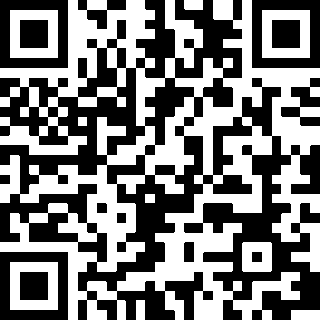 Телефоны для справок:8-800-222-2222;8 (3854) 32-94-58Официальный сайт ФНС Россииwww.nalog.gov.ru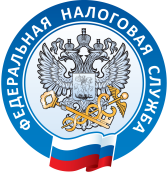 